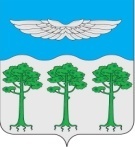 КРАСНОЯРСКИЙ КРАЙТУРУХАНСКИЙ РАЙОНБОРСКИЙ СЕЛЬСКИЙ СОВЕТ ДЕПУТАТОВ  РЕШЕНИЕ  06.04.2020 г.                     	п. Бор				          №  43-216Об избрании заместителя председателяБорского сельского Совета депутатовВ соответствии со статьями 9, 14, 23 Регламента Борского сельского Совета депутатов от 17.05.2010 № 4-10, руководствуясь ст.ст. 17,24,29 Устава Борского сельсовета РЕШИЛ:Избрать заместителем председателя Борского сельского Совета депутатов Хохлову Елену Михайловну;Настоящее решение вступает в силу со дня принятия;Контроль за исполнением решения возложить на главу Борского сельсовета В.Г. СоколоваГлава Борского сельсовета                                                             В.Г. СоколовПредседатель Борского сельскогоСовета депутатов                                                                              С.Э. Кубасов